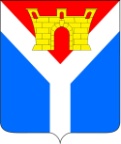 АДМИНИСТРАЦИЯ УСТЬ-ЛАБИНСКОГО ГОРОДСКОГО ПОСЕЛЕНИЯУСТЬ-ЛАБИНСКОГО РАЙОНАПОСТАНОВЛЕНИЕот 26.02.2021							                                  № 220		город  Усть-ЛабинскОб ограничении дорожного движения транспортных средств поулице Октябрьская (на перегоне от ул. Красная до ул. Советская) в городе Усть-ЛабинскеВ целях обеспечения безопасности дорожного движения в период проведения работ по ремонту дорожного покрытия по улице Октябрьская (на перегоне от ул. Красная до ул. Советская) в городе Усть-Лабинске, в соответствии с Федеральным законом от 10 декабря 1995 года № 196 - ФЗ 
«О безопасности дорожного движения», руководствуясь 
статьями 7 и ст. 14 Федерального закона от 6 октября 2003 года № 131-ФЗ «Об общих принципах организации местного самоуправления в Российской Федерации» п о с т а н о в л я ю:1.  Ограничить дорожное движение транспортных средств по улице Октябрьская (на перегоне от ул. Красная до ул. Советская) в городе 
Усть-Лабинске, с 01 марта 2021 года по 01 апреля 2021 года.2. Рекомендовать ОМВД России по Усть-Лабинскому району (Артюков) обеспечить контроль за соблюдением Правил дорожного движения в рамках реализации мероприятий по ограничению дорожного движения по улице Октябрьская (на перегоне от ул. Красная до ул. Советская) в городе 
Усть-Лабинске. 3. Отделу по общим и организационным вопросам администрации Усть-Лабинского городского поселения Усть-Лабинского района (Владимирова) опубликовать настоящее постановление в районной газете «Сельская новь» и разместить на официальном сайте администрации Усть-Лабинского городского поселения Усть-Лабинского района в сети «Интернет».4. Контроль за выполнением настоящего постановления возложить на заместителя главы Усть-Лабинского городского поселения Усть-Лабинского района В.А. Королева.5. Постановление вступает в силу на следующий день после официального опубликования.ГлаваУсть-Лабинского городского поселенияУсть-Лабинского района                                                                С.А. ГайнюченкоЛИСТ СОГЛАСОВАНИЯпроекта постановления администрации Усть-Лабинского городского поселения Усть-Лабинского района от ______________ № ___ Об ограничении дорожного движения транспортных средств поулице Октябрьская (на перегоне от ул. Красная до ул. Советская) в городе Усть-ЛабинскеПроект подготовлен и внесен:Начальник                       Директор муниципальногоказенного учреждения					  Усть-Лабинского городского поселения Усть-Лабинского района «Чистый город»                                  В.А. АвиловПроект согласован:Заместителем главыУсть-Лабинского городского поселения Усть-Лабинского района                                                               В.А. КоролевНачальник юридического отдела                                              Д.Л. Горностаевадминистрации					  Усть-Лабинского городского поселения Усть-Лабинского района                                                                Начальник отдела по общим и организационным вопросам				    М.А. Владимироваадминистрации					  Усть-Лабинского городского поселения Усть-Лабинского района                                                                ЗАЯВКАК ПОСТАНОВЛЕНИЮНаименование вопроса: Об ограничении дорожного движения транспортных средств поулице Октябрьская (на перегоне от ул. Красная до ул. Советская) 
в городе Усть-ЛабинскеПроект внесен: Директор муниципального казенного учрежденияУсть-Лабинского городского поселенияУсть-Лабинского района «Чистый город»Постановление разослать:1. Отдел по вопросам городского хозяйства  администрации Усть-Лабинского городского поселения Усть-Лабинского района							       – 1 экз.2. ОМВД России по Усть-Лабинскому району		            	       – 1 экз.Директор муниципального казенного учрежденияУсть-Лабинского городского поселенияУсть-Лабинского района «Чистый город»                                      В.А. Авилов